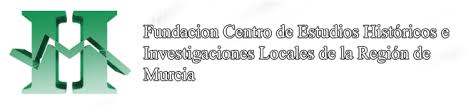 AUTORIZACIÓN PARA LA PARTICIPACIÓN EN LA OLIMPIADA DE LA HISTORIADATOS DEL PROGENITOR/A o TUTOR/A LEGALNombre y apellidos:Dirección:Código Postal:NIF:Teléfono: Email:DATOS DEL MENORNombre y apellidos:Edad:Centro escolar:Localidad centro escolar: AUTORIZACIÓNEl Representante Legal antes mencionado autoriza al menor, también mencionado, a participar en la Olimpiada de la Historia, convocada por la Fundación Centro de Estudios Históricos e Investigaciones Locales de la Región de Murcia en colaboración con la Universidad de Murcia. Asimismo, reconoce haber leído y aceptado las Bases de dicha Olimpiada disponibles en:http://fundacioncentroestudioshistoricos.com/actividad/olimpiadas-de-la-historia/En	, a	de	de  	Firmado:  	